　令和2年度 森林インストラクター資格試験合格支援講座 受講申込書　申込締切日 4月28日（火） 先着順 　※定員30名に達し次第締め切ります。講座テキスト※申込書に必要事項を記入し、郵便、Fax、E-mailのいずれかで三重県環境学習情報センターまでお申し込みください。申込書はホームページからダウンロードできます。 ※申込書の個人情報は、三重森林インストラクター会及び三重県環境学習情報センターとの通信以外には使用しません。※お申し込みから3日以内に受付の連絡がない場合は、お手数ですがお問い合わせください。　受講が決定した方には三重森林インストラクター会から詳細についてご案内いたします。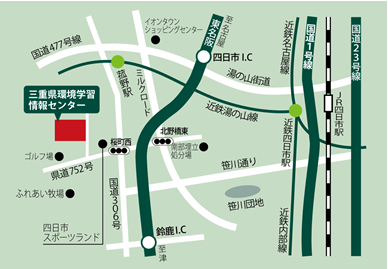 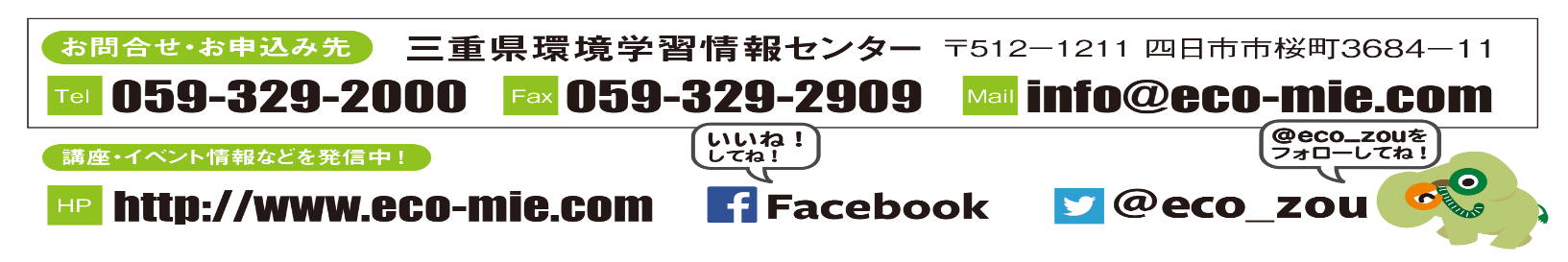 ふ り が な氏	名年齢 ふ り が な氏	名住	所〒 電話番号E-mailかFax番号受講希望日○印を付してください 全講座を希望全講座を希望7月12日  林業①受講希望日○印を付してください 5月17日  開講式 7月26日 林業② 受講希望日○印を付してください 5月31日  森林① 8月9日 野外活動受講希望日○印を付してください 6月14日  森林② 8月23日 安全教育受講希望日○印を付してください 6月28日  森林③ 6月28日  森林③ 9月6日  試験対策 森林インストラクター養成講習テキスト選集（3,500円程度）　　　購入する　　・　　不要森林インストラクター資格試験問題例集　　　　　　　　　　　　　（2,500円程度）　　　購入する　　・　　不要